In exploring toys from the past, A visit from Chertsey museum was arranged. Toys were brought in the explore and the children made a class book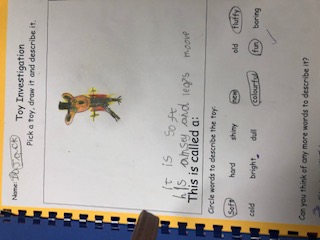 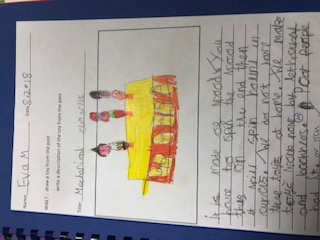 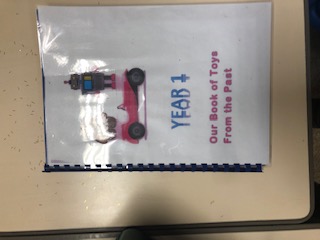 